Přečti si text o každém z velikonočních dnů a přiřaď čarou obrázky podle tradic.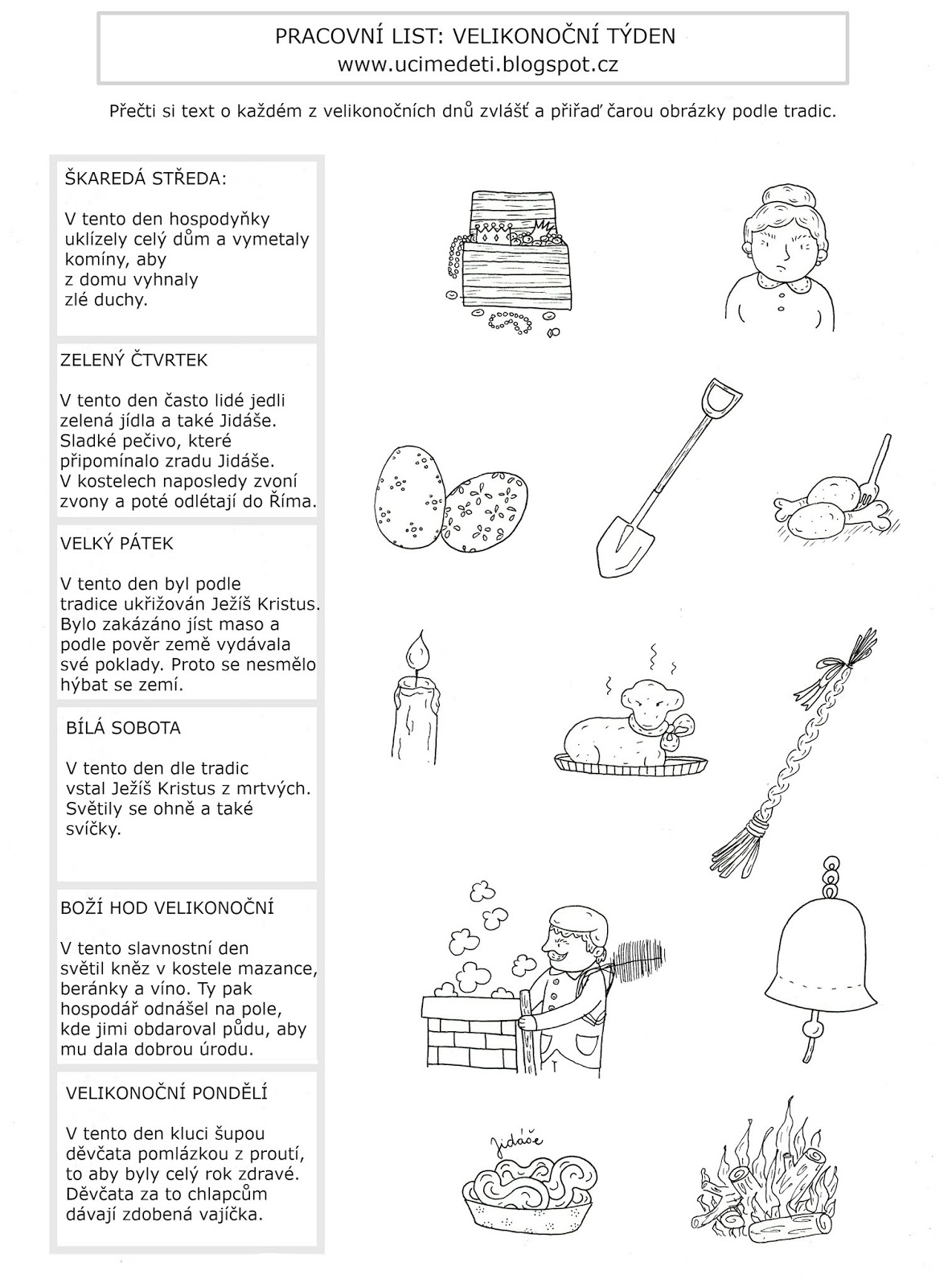 Víš, jak se jedním slovem říká tomuto týdnu, který předchází velikonocům?Je to _________________________ týden.